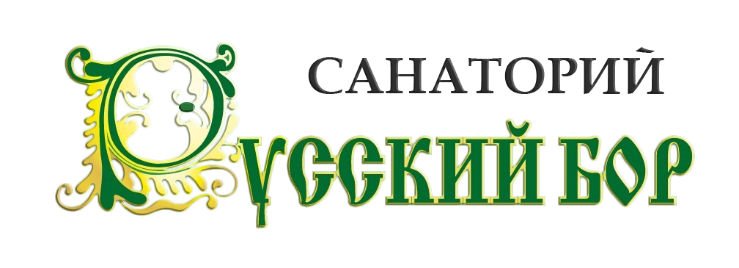 Телефоны и адреса контролирующих организацийМинистерство здравоохранения Самарской области: г. Самара, ул. Ленинская, 73 Телефон: 8(846) 333-00-16Территориальный орган Федеральной службы по надзору в сфере здравоохранения и социального развития: г. Самара, ул. Арцыбушевская, 13 Телефон: 8 (846) 333-20-87Управление Федеральной службы по надзору в сфере защиты прав потребителей и благополучия человека по Самарской области (Управление Роспотребнадзора по Самарской области): г. Самара, проезд Георгия Митирева, д. 1Телефон: 8(846) 260-38-25Территориальный отдел Управления Роспотребнадзора по Самарской области в г.Тольятти: Самарская область, г.Тольятти, Московский проспект, 19Телефон: 8(8482) 37-22-03Управление Федеральной антимонопольной службы по Самарской области: г.Самара ул. Ерошевского 3а Телефон: 8(846) 200-15-36